Беседа с детьми 6-7 лет «Тело человека» (по теме «Нехворайка»).Подготовила: Алфеева Татьяна Ивановна, воспитатель 1 квалификационной категории.Родителям уточняют имеющиеся у детей знания о функциях частей тела, и обобщить представления о том, что каждая часть тела имеет важное значения для человека.Родители показывают ребёнку иллюстрации и задают вопросы:- Как ты думаешь, о чём сегодня мы с тобой поговорим? (о теле человека)- Давай посмотрим, какие части тела есть у человека.- Что у нас находится вверху? (голова). - Головой называют часть тела, на которой находятся все органы чувств, и в которой находится головной мозг. - Зачем нам нужен мозг? (чтобы думать)- Ниже находится туловище. Голову и туловище соединяет шея.-  Какие части тела есть на туловище? (руки, ноги)- Зачем нужны нам руки? (чтобы брать предметы, рисовать, кушать, играть мячом, игрушками и т. д.)- Зачем нам ноги? (чтобы ходить, бегать, прыгать, плавать и т. д.)- Что находится на голове?- Зачем нам нужны глаза? (видеть окружающий нас мир)- Зачем нам нужны уши? (чтобы слышать то, что происходит в мире)- Зачем нам нужен нос? (чтобы дышать)- Зачем нам нужен рот? (чтобы разговаривать) -Скажи, есть ли у нас хоть одна часть тела, которая нам не нужная? (нет)- Все части тела человека нам очень нужны.Игра «Доскажи словечко».Родители предлагают детям поиграть в игру: они говорят начало предложения, дети его заканчивают.1. Оля ягодки берёт по две, по три штуки, а для этого нужны нашей Оле (руки)2. Оля весело бежит к речке по дорожке, а для этого нужны нашей Оле (ножки)3. Оля смотрит на кота, а для этого нужны нашей Оле (глазки)4. Оля слушает в лесу, как кричат кукушки, а для этого нужны нашей Оле (ушки)5. Оля ядрышки грызёт, падают скорлупки, а для этого нужны нашей Оле (зубки)6. На макушке у меня вырос лес густой, заплету его я, станет лес- косой (волосы)4. Отгадай загадки.«Нарисуй человека»Детям предлагается нарисовать человека.Ход беседы:Родители читают ребёнку стихотворение:Человек бывает разный,Средний, маленький, большой.И не так-то просто сразуРазобраться, кто какой.Это брови, это уши,Это рот и две ноздри…Очень важно, что снаружи,Но важнее, что внутри.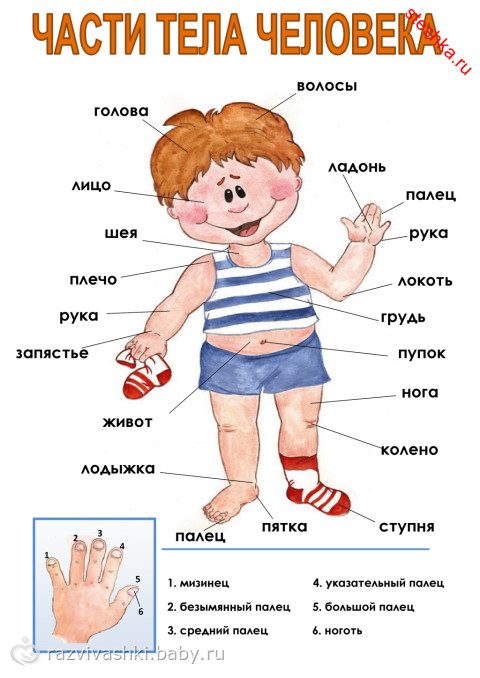 Игра «Покажи и назови»Есть на пальцах наших ногти,На руках запястья, локти.Темя, шея, плечи, грудьи животик не забудь.Два бедра, две пятки, стопы,Две коленки и спина,Но она всего одна.Детям предлагается назвать части тела по картине.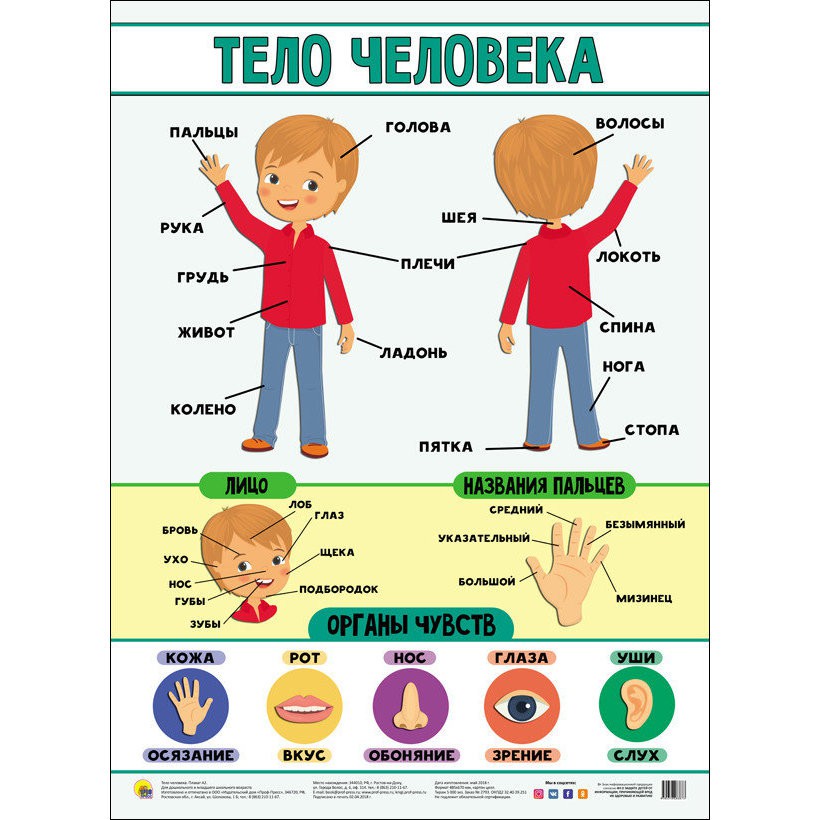  Не сеют, не сажают,А сами вырастают (волосы)……………………………………..Два брата в разлукеСкучают друг о друге,А сойдутся вместе –Сердятся и хмурятся  (глаза)…………………………………….Одна другой касается –Хлопок получается. (ладонь)Стоят два брата,Кафтаны из бархата,Красные наряды,Живут рядом,То сойдутся,То разойдутся,Крепко сомкнутся –То- разомкнутся.  (губы)Есть у меня работники,Во всём помочь охотники.Живут не за стеной –День и ночь со мной:Целый десятокВерных ребяток! (пальцы)………………………………………Гладкое поле, белая полянка,Ни травинки, ни былинки,Да посерёдке –ямка. (живот)Под горой –дыра,А в дыре -отряд,Войны смелые,Ровные и белые (рот и зубы)Между двух светил в середине я один. (нос)……………………………………………..Двое белых лебедей –У каждого по пять детей (руки)Две сестрёнки –подружкиПохожи друг на дружку,Рядышком бегут,Одна –там, другая –тут. (ноги)